Załącznik nr 1 do Ogłoszenia Wójta Gminy Wielopole SkrzyńskieWstępny wniosek do dofinansowaniez Rządowego Programu Odbudowy ZabytkówIV. PRZEDMIOT INWESTYCJI 1. Limit dla wniosku (proszę zaznaczyć jedną opcję):       do 150 tys. zł,                                       do 500 tys. zł,                          do 3,5 mln zł.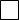 Nazwa inwestycji (max. 140 znaków bez spacji):2. Opis inwestycji (max. 2500 znaków – bez spacji): Należy wskazać najważniejsze informacje charakteryzujące inwestycję np. wykaz działań planowanych 
w ramach jej realizacji. Nie należy powtarzać w tym polu nazwy inwestycji. Inwestycję w tym polu należy opisywać hasłowo bez zdań wprowadzających typu: „Chcielibyśmy zgłosić do dofinansowania”, „Inwestycja ma wielkie znaczenie dla…” itp.; należy opisać stopień zaawansowania prac przygotowawczych.3. Opis stanu technicznego zabytku i złożoność planowanych prac (max. 1500 znaków – bez spacji):4. Wpływ obiektu zabytkowego na atrakcyjność turystyczną i kulturalną gminy - uzasadnienie(max. 2500 znaków – bez spacji):5. Przewidywany okres realizacji inwestycji (proszę zaznaczyć jedną opcję):       do 12 miesiecy,                                        powyżej 12 miesięcy.6. Przewidywany termin zakończenia inwestycji: (miesiąc-rok)7. Przewidywana wartość inwestycji (w PLN): Jako wartość zadania inwestycyjnego przyjmuje się całkowitą łączną wartość wynagrodzenia wykonawcy za wykonanie zadania inwestycyjnego, w tym wartość ceny dostaw określonych w umowie lub umowach mających na celu realizację zadania inwestycyjnego.8. Deklarowana kwota udziału własnego (w PLN):9. Procentowy udział własny w realizacji inwestycji:10. Kwota wnioskowanych środków (w PLN):VIII. DANE OSOBY/OSÓB UPOWAŻNIONYCH DO PODPISANIA WNIOSKU 1. Imię i  Nazwisko:2. Telefon:       3. Adres e-mail: W przypadku dwóch lub większej liczby osób uprawnionych do podpisania wniosku informacje w pkt. VIII  należy powielić. IX. OŚWIADCZENIAWnioskodawca oświadcza, że:zapoznał się i przyjmuje do stosowania Regulamin Naboru Wniosków o Dofinansowanie, o którym mowa w § 13 załącznika do uchwały nr 232/2022 Rady Ministrów z dnia 23 listopada 2022 r. 
w sprawie ustanowienia Rządowego Programu Odbudowy Zabytków, w tym zapisów dotyczących przetwarzania danych osobowych. Regulamin Naboru Wniosków o Dofinansowanie dostępny jest na stronie internetowej Banku Gospodarstwa Krajowego https://www.bgk.pl/  w menu „Programy 
i fundusze”, „Programy”, „Rządowy Program Odbudowy Zabytków”,zabytek, którego dotyczy niniejszy Wniosek jest wpisany do rejestru zabytków lub znajduje się 
w gminnej ewidencji zabytków zgodnie z ustawą z 23 lipca 2003 r. o ochronie zabytków i opiece nad zabytkami,w odniesieniu do wydatków przeznaczonych do finansowania ze środków z Rządowego Programu Odbudowy Zabytków nie otrzymał na realizację inwestycji wskazanej we Wniosku żadnych środków publicznych oraz, a w przypadku otrzymania dofinansowania z Rządowego Programu Odbudowy Zabytków nie będzie wnioskował o takie dofinansowanie w odniesieniu do tych wydatków,że jest świadomy, że Inwestycja objęta dofinansowaniem ze środków publicznych może podlegać ocenie pod kątem wystąpienia pomocy publicznej w rozumieniu art. 107 ust. 1 Traktatu 
o funkcjonowaniu Unii Europejskiej (2016/C 262/01), rozpoczęcie postępowania zakupowego nastąpi w terminie do 12 miesięcy od daty uzyskania promesy wstępnej przez Gminę Wielopole Skrzyńskie, w przypadku uzyskania dofinansowania zobowiązuje się do wniesienia wkładu własnego 
w wysokości min. 2% wartości inwestycji, o której realizacje wnioskuje. W przypadku, gdy wartość ostateczna zadania inwestycyjnego objętego dofinansowaniem, ustalona po przeprowadzeniu postępowania zakupowego Wnioskodawcy, będzie wyższa niż jej wartość przewidywana we wniosku, Wnioskodawca pokryje różnicę pomiędzy wartością przewidywaną, a wartością ostateczną, zwiększając tym samym udział własny w sfinansowaniu zadania inwestycyjnego,wyrażam zgodę na przetwarzanie moich danych osobowych przez Wójta Gminy Wielopole Skrzyńskie w celu aplikowania o dotację z Rządowego Programu Odbudowy Zabytków. Administratorem danych osobowych jest Wójt Gminy w Wielopolu Skrzyńskim, z siedzibą w Urzędzie Gminy w Wielopolu Skrzyńskim, Wielopole Skrzyńskie 200, 39-110 Wielopole Skrzyńskie. Klauzula informacyjna z zakresu ochrony danych osobowych dostępna jest na stronie internetowej Biuletynu Informacji Publicznej Urzędu Gminy w Wielopolu Skrzyńskim.    ………………………..………………………………			                      ……………………………………..Miejscowość, data	              				Podpis (pieczęć) WnioskodawcyX. WYMAGANE ZAŁĄCZNIKI 1. Dokument potwierdzający wpis do rejestru zabytków, ewidencji zabytków lub ujęcie w gminnej ewidencji zabytków zgodnie z ustawą z dnia 23 lipca 2003 r. o ochronie zabytków i opiece nad zabytkami,2. Dokument potwierdzający posiadanie przez Wnioskodawcę tytułu prawnego do zabytku (wypis 
z księgi wieczystej, wypis z rejestru gruntów, decyzja o nadaniu trwałego zarządu, umowa najmu itp.).3. Dokument, poświadczający prawo osoby/osób, wskazanej/wskazanych we wniosku do reprezentowania wnioskodawcy, składania oświadczeń woli i zaciągania w jego imieniu zobowiązań finansowych. W przypadku parafii dekret powołujący lub zaświadczenie z kurii, dla spółek, stowarzyszeń, fundacji odpis z KRS, dla wspólnot mieszkaniowych uchwała powołująca zarząd. W odniesieniu do wspólnot mieszkaniowych uchwała, wyrażająca zgodę członków wspólnoty na realizację zadania, w przypadku wspólności majątkowej małżeńskiej – gdy małżonków reprezentuje jedno z nich - pełnomocnictwo. I. DANE WNIOSKODAWCY I. DANE WNIOSKODAWCY 1. Nazwa Wnioskodawcy: 2. Adres: 3. Nr budynku: 4. Nr lokalu: 5. Kod pocztowy: 6. Miejscowość: 7. Województwo:8. Powiat:9. Gmina:10. REGON: 11. NIP:II. DANE OSOBY UPOWAŻNIONEJ DO KONTAKTUII. DANE OSOBY UPOWAŻNIONEJ DO KONTAKTU1. Imię: 2. Nazwisko:3. Telefon:4. Adres e-mail: III. DANE O ZABYTKUIII. DANE O ZABYTKU1. Nazwa zabytku:2. Adres zabytku lub miejsce jego przechowywania:3. Nr w rejestrze lub ewidencji zabytków:4. Data wpisu do rejestru zabytków lub ewidencji zabytków:5. Tytuł prawny do władania zabytkiem (własność, użytkowanie wieczyste, trwały zarząd, ograniczone prawo rzeczowe lub stosunek zobowiązaniowy) : 